API Spec 7K 气动绞车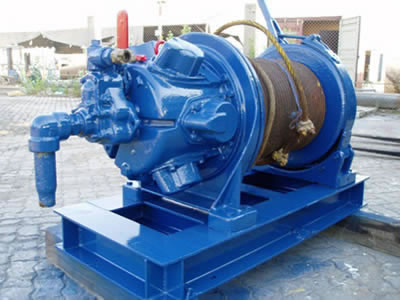 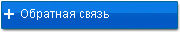 每台API Spec 7K气动绞车的工作压强为72-130磅,此产品适用于API Spec 7K钻孔设备,有以下特性:QJ系列的产品在活塞气压动力下运行设备结构紧密,重量轻,适用于矿场、石油产地、船舶等工地的起重、牵引。机器容易操作。技术参数型号型号QJL0.5/40(A)QJ1/120(A)QJ3/200(B)QJ5/120(B)气压兆帕0.5-0.90.5-0.90.5-0.90.5-0.90.5-0.9气压磅/平方英寸72-13072-13072-13072-13072-130最大牵引力千牛55103050最大牵引力吨0.550.551.13.35.5缠绕绳索最快速度米/分钟1212242035缠绕绳索最快速度英寸/分钟39.339.378.765.6114.8绳索长度米40120120200120绳索长度英寸131393328656230钢绳直径毫米881115.87515.875钢绳直径英寸5 / 165 / 167 / 165 / 85 / 8大小毫米495×365×380675×343×460825×343×4501340×940×9851300×940×985大小英寸19.5×14.3×1527×13.5×1832.5×13.5×1853×37×3951×37×39重量千克45117162600580重量磅10025835813201280